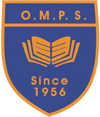 LiteracyComplete a spelling activity from ‘P4.5 Spelling Bingo’ document in files. You can also play fun spelling games that we play in class such as hangman.  NumeracyPlay maths games on the internet for 30 minutes. This can be using Sum Dog, Cool Maths Games or Top Marks. *I will be setting Sumdog challenges each week on different topics*Health and Well-beingComplete P.E circuits challenges. Get an adult or sibling to time how many you can do in one minute. Complete this each week and you can see if your fitness levels improve.  TopicCreate an information on Native America. You could include subheadings such as Famous Native Americans, Native American Homes and Native American tribes.Other curricular areasICT Create a Powerpoint of your choice. This can be about your favourite thing, about a hobby that you have or you could even research a new topic.Complete 10 sentences each week OR a paragraph, using group spelling words. Check over for your core targets. *I will upload spelling words for each group for every week under the class materials*Look at your times tables and say them out loud. Now, cover them up and try and write down as many as you can. Check how many you have correct. Take part in a Joe Wicks workout, Go Noodle or Jumpstart Johnny. I have included the links below. Complete Totem Pole Activities. I have attached a document which gives you information and also a short video. You can pick an activity to complete. ScienceCarry out a science experiment from the documents attached. Make sure you have an adult’s permission and they are able to help youEpicI have attached instructions on how to log in, you can use a laptop or download the app. There are also a variety of different activities for you to complete each week with the book allocated. Complete multiplication worksheets that have been uploaded for each group. No need to print, you can complete these on paper. Create an information poster about the different products we have researched and learned about in class such as coffee, chocolate, bananas and sugar. Include different facts about these foods, including the countries they have come from. Teach a member of your family about our Native American Topic. Make them a quiz at the end to test their knowledge. Design & technology Build your own den using different materials.This could even be a mini one for a small animal. You can use sticks, leaves empty cereal boxes. Writing: Write a thank you letter to someone who is currently helping us. This can be an NHS worker such as a nurse or doctor, a store worker or even Captain Tom. Listen to the multiplication mash up to help you with your times tables.  Keep a diary of how you are feeling each day and why. You can write this down or even discuss it with your family. Compare your life to life in Native America. Think about their homes, what they wore, their daily lives.Art Follow the link below and complete a video tutorial.https://www.youtube.com/user/ArtforKidsHub/videos 